Publicado en Granada el 24/01/2023 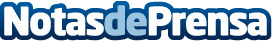 Embriones y útero trabajan en equipo para el éxito de la reproducción asistidaEn un artículo editorial publicado en International Journal of Molecular Sciences dentro de un especial dedicado a "Molecular Mechanisms of Human Oogenesis and Early Embryogenesis", el doctor Jan Tesarik, editor invitado y director de la clínica MARGen de Granada, analiza los mecanismos moleculares involucrados en la interacción entre los embriones y el útero durante la implantación embrionariaDatos de contacto:María José Álvarez630074039Nota de prensa publicada en: https://www.notasdeprensa.es/embriones-y-utero-trabajan-en-equipo-para-el_1 Categorias: Nacional Medicina Sociedad Andalucia http://www.notasdeprensa.es